على الطالب ان يعالج موضوعا واحداالـــــــــــــــــــــــــــــــــــــموضــــــــــــــــــــــوع  الأول  : التمرين الأول :(06 نقاط)ليكن العددين الصحيحين          ،   9ــb= تحقق أن   إستنتج باقي القسمة الإقليدية للعدد  7 بين أن     ثم عين باقي قسمة العدد  على 7 (3   بين أنه من أجل كل عدد طبيعي       ثم أكمل الجدول التالي: (4        عين قيم العدد الطبيعي  التي من أجلها التمرين  الثاني :(06 نقاط)  متتالية هندسية متزايدة و حدودها موجبة حدها الأول    و   احسب   ثم الاساس .اكتب عبارة الحد العام  بدلالة   .احسب المجموع    بدلالة  .عين العدد الطبيعي   بحيث  علما ان التمرين الثالث:(80نقاط)نعتبر الدالة  العددية  ذات المتغير الحقيقيx  المعرفة  على  بـــــ :  ليكن    تمثبلها البياني في معلم متعامد و متجانس    .   عين نهايتي الدالة  عند   و عند  .ادرس اتجاه تغير الدالة f ثم شكل جدول تغيراتها .بين ان يقبل نقطة انعطاف يطلب تعيين احداثياها    تحقق انه من اجل كل من  :  .استنتج نقط تقاطع   مع محور الفواصل .اكتب معادلة المماس (عند النقطة ذات الفاصلة  .أنشئ و( في المعلم السابق	1/2الـــــــــــــــــــــــــــــــــــــموضــــــــــــــــــــــوع الثاني:التمرين الأول :(04 نقاط) متتالية حسابية حدها الاول    و اساسها   .    اكتب عبارة الحد العام   بدلالة    .احسب الحد السابع و الحد الخامس و العشرين.تحقق انه من اجل كل عدد طبيعي     :   . احسب بدلالة  المجموع : . ثم اوجد العدد الطبيعي  بحيث  .التمرين الثاني:(06نقاط)ادرس حسب قيم   بواقي قسمة  على .عين باقي قسمة العدد   على  .اثبت بالتراجع انه من اجل كل عدد طبيعي n :  مضاعف للعدد 5بين انه من اجل كل عدد طبيعي  فان : .    التمرين الثالث:(10 نقاط)(Iلتكن f دالة معرفة بجدول تغيراتها التالي ليكن  تمثيلها البياني  في المستوي المنسوب إلى معلم متعامد و متجانس  . انطلاقا من هذا الجدول :عين المستقيمات المقاربة للمنحنى (C) الممثل دالة f عين اتجاه تغيرات f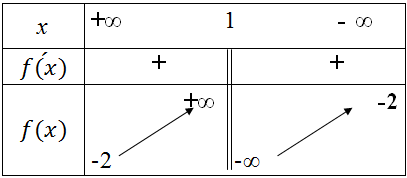 (IIنعتبر عبارة الدالة  المعرفة على :           .1)عين العدد الحقيقي  حيث من اجل كل    من   فان:   :  2)احسب النهايات عند اطراف مجموعة التعريف ثم فسرالنتائج هندسيا 3)ادرس اتجاه تغيرات الدالة  ثم شكل جدول تغيراتها4)بين ان المنحنىيقبل مماسين و معامل توجيههما يساوي1 يطلب تعيين معادلة لكل منهما5)عين احداثيى  نقطة تقاطع    مع محوري الإحداثيات .6)أنشى في نفس المعلم المماسين  و  و المنحني بالتــوفــيق في البــكالــوريا2/2الــــجمهورية الــــجزائرية الديمــقراطية الـــــشعبية                                        البكالوريا الـــتجريبي في مــــادة الــــرياضياتالمـــدة :2سا و30 دالأقســام:3اف/3لغ6+56+46+36+26+16قيم  بدلالة العدد الطبيعي kبواقي قسمة   غلى 7(